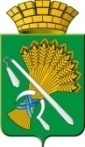 ГЛАВА КАМЫШЛОВСКОГО ГОРОДСКОГО ОКРУГАП О С Т А Н О В Л Е Н И ЕОт      2018 года    №  г. КамышловО регулировании трудовых отношений с руководителями муниципальных учреждений и муниципальных унитарных предприятий, назначаемыми главой Камышловского городского округаВ соответствии с Трудовым кодексом Российской Федерации, Федеральными законами от 06.10.2003 № 131-ФЗ «Об общих принципах организации местного самоуправления в Российской Федерации», Федеральными законами от 12.01.1996 № 7-ФЗ «О некоммерческих организациях», от 14.11.2002 № 161-ФЗ «О государственных и муниципальных унитарных предприятиях», Уставом Камышловского городского округа, ПОСТАНОВЛЯЮ:1. Установить, что функции нанимателя (работодателя) в отношении руководителей муниципальных учреждений и предприятий Камышловского городского округа осуществляют:1.1. Комитет по образованию, культуре, спорту и делам молодежи администрации Камышловского городского округа городского округа в отношении руководителей муниципальных учреждений, в которых функции и полномочия учредителя осуществляет комитет по образованию, культуре, спорту и делам молодежи администрации Камышловского городского округа.1.2. Глава Камышловского городского округа в отношении иных муниципальных учреждений и предприятий.2. Утвердить Положение о порядке назначения на должность и освобождения от должности руководителей муниципальных учреждений и муниципальных унитарных предприятий Камышловского городского округа (прилагается).3. Определить, что ведение, хранение личных дел, личных карточек и трудовых книжек руководителей осуществляется: а) комитетом по образованию, культуре, спорту и делам молодежи администрации Камышловского городского округа в отношении руководителей муниципальных учреждений, в которых функции и полномочия учредителя осуществляет комитет по образованию, культуре, спорту и делам молодежи администрации Камышловского городского округа.б) лицами, ответственными за ведение и хранение личных дел, трудовых книжек в муниципальных учреждениях и муниципальных унитарных предприятиях Камышловского городского округа, в отношении руководителей иных муниципальных учреждений и муниципальных унитарных предприятий Камышловского городского округа.4. Считать утратившими силу:- постановление главы Камышловского округа от 07.03.2012 года № 320 «О регулировании трудовых отношений с руководителями муниципальных учреждений и муниципальных унитарных предприятий, назначаемыми главой Камышловского городского округа»;- постановление главы Камышловского округа от 01.10.2014 года № 1581 «О внесении изменений в постановление главы Камышловского городского округа от 07.03.2012 года № 320 «О регулировании трудовых отношений с руководителями муниципальных бюджетных (казенных) учреждений и муниципальных унитарных предприятий, назначаемыми главой Камышловского городского округа»;- постановление главы Камышловского округа от 12.05.2016 года № 508 «О внесении изменений в постановление главы Камышловского городского округа от 07 марта 2012 года №320 «О регулировании трудовых отношений с руководителями муниципальных учреждений и муниципальных унитарных предприятий, назначаемыми главой Камышловского городского округа» (с изменениями внесенными постановлением главы Камышловского городского округа от 01 октября 2014 года №1581);- постановление главы Камышловского округа от 20.09.2018 года № 818 «О внесении изменений в постановление главы Камышловского городского округа от 07.03.2012 года № 320 «О регулировании трудовых отношений с руководителями муниципальных учреждений и муниципальных унитарных предприятий, назначаемыми главой Камышловского городского округа».5. Опубликовать настоящее постановление в газете «Камышловские известия» и разместить на официальном сайте Камышловского городского округа в информационно-телекоммуникационной сети «Интернет».6. Контроль за исполнением настоящего постановления оставляю за собой.Глава Камышловского городского округа		           А.В. ПоловниковСОГЛАСОВАНИЕпроекта постановления главы Камышловского городского округаот      .12.2018    №         «О регулировании трудовых отношений с руководителями муниципальных учреждений и муниципальных унитарных предприятий, назначаемыми главой Камышловского городского округа»Распоряжение разослать:  Организационный отдел –  1 экз.Комитет по образованию, культуре, спорту и делам молодежи – 1 экз.МКУ ЦОДА КГО- 1 экз.МБУ «Кмышловский городской архив по личному составу» - 1 экз.МУП ТСО – 1 экз.МУП ЦРА № 124 – 1 экз.Передано на согласование: ______________                                                         (дата)Глава Камышловского городского округа                                 А.В. ПоловниковУтвержденопостановлением главы Камышловского городского округаот 2018 г. №  ПОЛОЖЕНИЕо порядке назначения на должность и освобождения от должности руководителей муниципальных учреждений и муниципальных унитарных предприятий Камышловского городского округаГлава 1. Общие положения1. Положение о порядке назначения на должность и освобождения от должности руководителей муниципальных учреждений и муниципальных унитарных предприятий Камышловского городского округа (далее - Положение, далее - муниципальных учреждений (предприятий) разработано в соответствии с Трудовым кодексом Российской Федерации, Федеральными законами от 12.01.1996 № 7-ФЗ «О некоммерческих организациях» от 14.11.2002 года № 161-ФЗ «О государственных и муниципальных унитарных предприятиях». 2. Отношения лиц, осуществляющих функции нанимателя (работодателя) (далее – работодатель) в отношении руководителей муниципальных учреждений и предприятий Камышловского городского округа, с руководителями муниципальных учреждений (предприятий) Камышловского городского округа регулируются на основании трудовых договоров, заключаемых в соответствии с законодательством Российской Федерации.3. Настоящее Положение определяет порядок назначения на должность и освобождения от должности руководителей муниципальных учреждений (предприятий) Камышловского городского округа, а также заключение, изменение и расторжение трудовых договоров с руководителями учреждений (предприятий). Глава 2. Квалификационные требования (характеристики) к руководителю учреждения (предприятия)2.1. На должность руководителя учреждения (предприятия) назначаются граждане Российской Федерации, соответствующие квалификационным характеристикам, установленным федеральным законодательством по соответствующей отрасли. При отсутствии квалификационных характеристик, установленных федеральным законодательством, кандидат должен иметь высшее профессиональное образование и опыт работы на руководящей должности не менее одного года.2.2. Кандидат на должность руководителя учреждения (предприятия) должен обладать знаниями Конституции Российской Федерации, Федеральных законов, Законов Свердловской области, нормативных правовых актов Правительства Российской Федерации и Свердловской области, Устава Камышловского городского округа, нормативных правовых актов в соответствующей сфере деятельности муниципального учреждения (предприятия).Глава 3. Порядок назначения на должность и освобождения от должности руководителей учреждений (предприятий) Камышловского городского округа.3.1.  Назначение на должность руководителя учреждения (предприятия) осуществляется одним из следующих способов:а) по результатам конкурса на замещение вакантной должности руководителя учреждения (предприятия);б) из числа лиц, состоящих в резерве управленческих кадров Камышловского городского округа;в) путем назначения (заключения трудового договора) на новый срок руководителя учреждения (предприятия).г) по представлению заместителя главы администрации Камышловского городского округа, курирующего соответствующую сферу деятельности.Выбор способа назначения определяется работодателем.3.2. На основании правового акта работодателя о назначении на должность, с лицом, назначенным на должность руководителя учреждения (предприятия), заключается трудовой договор по установленной законодательством форме, который подписывается работодателем с одной стороны, и лицом, назначенным на должность руководителя, с другой.3.3. Запись о приеме на работу руководителя учреждения (предприятия) вносится в трудовую книжку на основании правового акта работодателя.3.4. Изменения в условия трудового договора вносятся путем заключения дополнительного соглашения между руководителем учреждения (предприятия) и работодателем, являющегося в дальнейшем неотъемлемой частью трудового договора. Инициатором изменений может выступать как руководитель учреждения (предприятия), так и работодатель.3.5. Трудовой договор с руководителем учреждения (предприятия) прекращается по истечении срока его действия.Работодатель уведомляет в письменной форме руководителя учреждения (предприятия) о расторжении с ним трудового договора в связи с истечением срока действия договора не менее чем за три календарных дня до увольнения.Трудовой договор может быть расторгнут по иным основаниям, предусмотренным Трудовым кодексом Российской Федерации и иными Федеральными законами.3.6. Трудовой договор с руководителем учреждения (предприятия) может быть расторгнут в связи с принятием работодателем решения о прекращении трудового договора в соответствии с пунктом 2 статьи 278 Трудового кодекса Российской Федерации.3.7. Руководитель учреждения (предприятия) имеет право досрочно расторгнуть трудовой договор (по инициативе руководителя учреждения (предприятия)), предупредив об этом работодателя в письменной форме не позднее чем за один месяц.3.8. Освобождение от должности руководителя учреждения (предприятия) производится на основании правового акта работодателя.3.9. Заключение трудового договора с руководителем учреждения (предприятия) на новый срок осуществляется по решению работодателя.До истечения срока действия трудового договора с руководителем учреждения (предприятия) работодатель рассматривает вопрос о возможности назначения (заключения трудового договора) с руководителем учреждения (предприятия) на новый срок, с учетом результатов профессиональной деятельности.Должность, Фамилия и инициалыСроки и результаты согласованияСроки и результаты согласованияСроки и результаты согласованияДолжность, Фамилия и инициалыДата поступления на согласованиеДата согласованияЗамечания и подписьПервый заместитель главы администрации Бессонов Е.А.Заместитель главы администрацииВласова Е.Н.Заместитель главы администрацииСоболева А.А.Председатель комитета по образованию, культуре, спорту и делам молодежи Мишенькина А.А.Начальник организационного отделаСенцова Е.В.Начальникюридического отдела Усова О.А.Фамилия, имя, отчество исполнителя, место работы, должность, телефон:Власова А.Е., главный специалист организационного отдела администрации Камышловского городского округа8(34375) 2-32-24